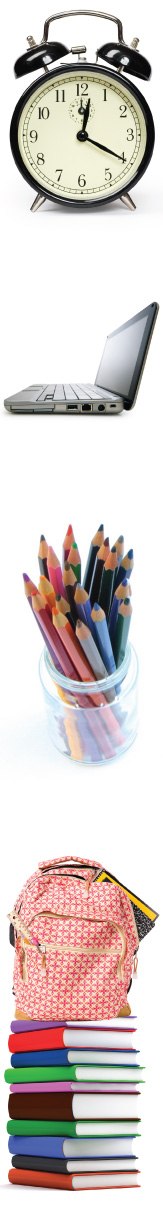 Meeting Minutes	Meadowlane Elementary (Primary & Intermediate) Meeting Date: August 28, 2023	Location: Primary Media Center  Meeting Called To Order By: Stephanie Woodling, Meadowlane Primary President 	Time: 3:14 pm Attendance: 24Minutes: Updated By laws 2023-2024 – The vote carried a unanimous yes. Motion to nominate new candidates:          Vote was all in favor, with thumbs up.          Second Motion by Mrs. Samantha Kadlec. Officers’ ReportsPresident: Stephanie Woodling, Meadowlane Primary President. The fall festival is October 20, 2023.Reminded parents about scanning box tops. Vice President: No report at this meeting. Treasurer: Haley Schneider, (Stephanie Woodling spoke on Haley’s behalf) The new budget was proposed and given a thumbs up. Principal of Meadowlane Primary: Deanna Smith Meadowlane Primary bookfair is September 7, 2023- September 15, 2023. August 29, 2023- Boy Scouts will hold a presentation in the Meadowlane intermediate library. September 7, 2023- Open House at Meadowlane Primary. September 12, 2023- Chipotle spirit night. September 12, 2023- September 13, 2023- Meadowlane Primary students will be taking the STAR test. Principal of Meadowlane Intermediate: Sarah Barnett (Christna Risch attended in place of Mrs. Barnett) 	September 1, 2023- Volunteer kick off breakfast will be held in the Meadowlane Intermediate cafeteria, 8:30-10:00. September 6, 2023- September 7, 2023- Meadowlane Intermediate students will be taking the FAST Assessment. Permission forms are due September 8, 2023 for the Random Acts of Kindness Club. Committee ReportsNo committees formed at this time, but we are working on putting them together. Future committees discussed were: Apple Corp, Ketchup Club, Fall Night. Old BusinessThank you for everyone who volunteered their time for the car loop for the start of kindergarten. Thank you to all the volunteers who helped with the book fair at Meadowlane Intermediate. New BusinessEmails for yearbook pictures: Primary- mpyearbook2324@gmail.comIntermediate- Miyearbook2324@gmail.comMeadowlane Newsletter- First Monday of the month. Please register to be a volunteer or make sure you update your current status. AnnouncementsNext meeting is September 25, 2023 at Meadowlane Intermediate media center. Volunteer Welcome Breakfast September 1, 2023 at Meadowlane Intermediate at 8:30. Meeting Adjourned At: 3:49 pm Minutes Compiled By: Dana Francisco, Secretary 